HARRAN ÜNİVERSİTESİSAĞLIK HİZMETLERİ MESLEK YÜKSEK OKULU MEZUNİYET İŞLEMLERİ İŞLEMLERİ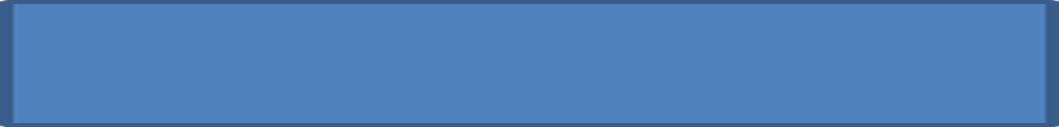 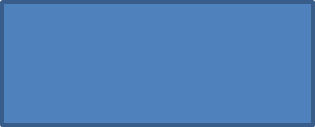 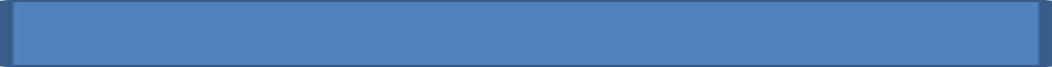 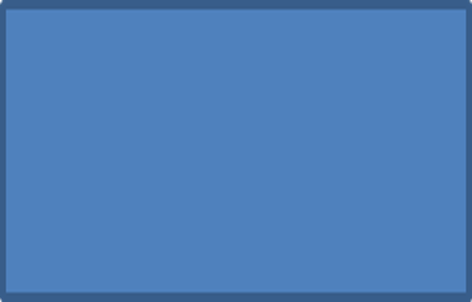 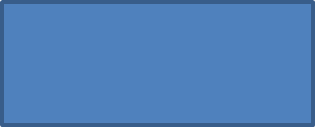 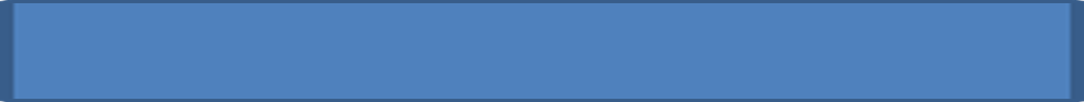 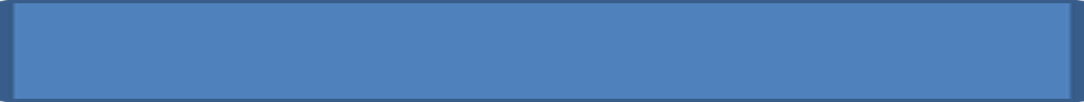 